Fonds Régions & Ruralité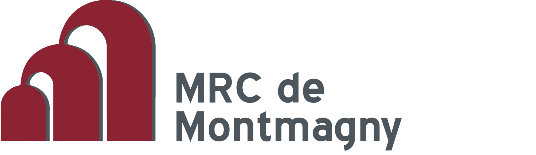 Volet 2 – Soutien local à la compétence de développementlocal et régional des MRC (PSPSAMV)FORMULAIRE DE PRÉSENTATIONINFORMATIONS GÉNÉRALESCOORDONNÉES DU PROMOTEUR/ORGANISME DEMANDEURPERSONNE AUTORISÉE À SIGNER AU NOM DU PROMOTEURSTATUT JURIDIQUE☐	Municipalité, organisme municipal, MRC☐	Organisme à but non lucratif☐	Coopérative☐	Organisme des réseaux de la santé, de l’éducation, de la culture, des services sociaux, du 	patrimoine ou de l’environnement☐	Autres : ______________________PRÉSENTATION DE L’ORGANISME(Mission, clientèle(s) cible(s) et réalisations antérieures)DESCRIPTION DU PROJETPLAN D’ACTION ET POLITIQUES DE LA MRCPLAN D’ACTION LOCAL POUR L’ÉCONOMIE ET L’EMPLOI (PALÉE) VOLET RURALITÉPLAN D’ACTION ET VISION DE DÉVELOPPEMENT DE LA MRC DE MONTMAGNYDÉVELOPPEMENT DURABLECONSULTATION ET APPUI DU MILIEUÉCHÉANCIER DE RÉALISATION ET SUIVIMONTAGE FINANCIERDOCUMENTS À JOINDRE_______________________________				_________________Signature							DateAnnexe 1 : modèle de résolution pour municipalitéAnnexe 2 : modèle de résolution pour appui de la municipalitéAnnexe 1 : Modèle de résolution pour municipalité Pour une municipalité à titre de promoteurModèle de résolution (pour les municipalités) FRR-volet 2 (Pacte rural)Extrait du procès-verbal de la rencontre de   ____________(nom de la municipalité) ________          tenue le _________________________ 2022Étaient présents à cette rencontre : _______________________________________________________________________________________________________________________________________________________________________________________________________________________________________________________________________________________________________________________Résolution # :  _________(inscrire le numéro, s'il y a lieu)________Considérant que _____________(nom de la municipalité)_________________ a élaboré un projet pour ______________(titre du projet)__________________;Considérant que la Municipalité souhaite déposer une demande d'aide financière dans le cadre du FRR- volet 2 (Pacte rural);Il est proposé par:Appuyé par:Que ______________(nom de la municipalité)_________________ s'engage à réaliser le projet tel que présenté dans le formulaire de demande du FRR-volet 2 (Pacte rural) et à y investir les sommes prévues pour sa réalisation complète Que ______________(nom de la municipalité)_________________  mandate comme représentant,  __________(nom de la personne autorisée)_________ pour déposer et signer tous les documents afférents à cette demande au FRR-volet 2 (Pacte rural) Que ______________(nom de la municipalité)_________________  demande à la MRC de Montmagny, d'affecter la somme de __________________$  à partir des objectifs d'affectation du FRR-volet 2 (Pacte rural) au volet ___________ (local OU régional) _________pour la réalisation de ce projet. Adopté à l'unanimitéCopie certifiée conforme________________________________________________________________Signature du (de la) directeur(trice)Annexe 2 : Modèle de résolution pour appui de la municipalitéOBLIGATOIRE pour un promoteur qui n’est pas une municipalitéModèle de résolution (pour les municipalités)Appui à un projet pour le FRR- volet 2 (Pacte rural)Extrait du procès verbal de la rencontre  de   ____________(nom de la municipalité) ________          tenue le _________________________ 2022Étaient présents à cette rencontre : _______________________________________________________________________________________________________________________________________________________________________________________________________________________________________________________________________________________________________________________Résolution # :  _________(inscrire le numéro, s'il y a lieu)________Considérant que _____________(Nom de l'organisme)_________________ a élaboré un projet pour ______________(titre du projet)__________________ et  qu'il souhaite déposer une demande d'aide financière dans le cadre du FRR- volet 2 (Pacte rural);Considérant que la Municipalité est d'accord avec les objectifs de réalisation de ce projet;Il est proposé par:Appuyé par:Que ______________(nom de la municipalité)_________________  demande à la MRC de Montmagny, d'affecter la somme de __________________$  à partir des objectifs d'affection du FRR- volet 2 (Pacte rural) au volet local pour la réalisation de ce projet. Adopté à l'unanimitéCopie certifiée conforme_________________________________________________________________Signature du (de la) directeur(trice)TITRE DU PROJETNUMÉRO DU PROJET (MRC)DATE DE DÉBUTDATE DE FINCOÛT TOTAL DU PROJETMONTANT DEMANDÉPrénom et nomAdresseMunicipalité Organisme (s’il y a lieu)Code postalTéléphoneCourrielPrénom et nomAdresse, si différenteFonctionCode postalTéléphoneCourrielProjet ☐ Local                             ☐Régional (plus d’une municipalité)Si le projet est régional, indiquez les municipalités visées : Résumé de projet Mise en contexteLe projet répondra à quels besoins de la communauté ? Quels sont les objectifs visés par le projet ?Description générale des travaux et des activités à réaliser au projetClientèles ciblées par le projet ☐ Les enfants☐ Les adolescents☐ Les étudiants☐ Les familles☐ Les travailleurs☐ Les nouveaux arrivants☐ Les retraités ☐ Les aînés☐ Ensemble de la population☐ Autre(s) : ________________________________Plans d’action et politiquesPrécisez quels sont les plans ou les politiques en lien avec votre projet et comment ils s’y inscrivent.☐ Le plan d’action et développement local ☐ La Politique Familiale Municipale (PFM)☐ La Politique Municipalité Amie des Aînées (MADA) ☐ La Politique culturelle de la MRC de Montmagny ☐ Les plans d’urbanisme, de revitalisation ou de dynamisation du cœur d’un village ☐ Les objectifs locaux pour la requalification d’immeubles à caractère patrimonial☐ Le plan de développement du transport collectif  ☐ Le plan de développement de la zone agricole (PDZA)☐ Un plan touristique (Montmagny et les Îles, Parc des Appalaches)Justifications : Cible 15-30Atteindre d'ici 15 ans, 15 000 résidents pour la ville et 15 000 résidents dans l'ensemble des 13 autres municipalités du territoire, pour un total de 30 000 résidents.Expliquez comment s’inscrit votre projet dans les différents axes afin d’atteindre la cible 15-30☐ Démographie « Attraction et accueil de nouveaux résidents » ☐ Démographie « Rétention de la population, amélioration de la qualité de vie et développement ou maintien de services de proximité » ☐ L'attraction et l'accueil d'employés, la création d'emplois et l’éducation☐ Gouvernance municipaleSecteurs d’intervention et objectifsPrécisez quels sont les secteurs d'intervention de la PSPSAMV et/ou les objectifs de la VISION de Développement de la MRC de Montmagny qui sont visés par votre projet☐ Maintien et retour des jeunes et des familles ☐ Offre et disponibilité des services de proximité☐ Revitalisation d’une communauté rurale☐ Amélioration de la qualité de vie ☐ Impact sur la fierté locale☐Amélioration de l'indice de vitalité économique du MAMH et ☐Amélioration de l’indice de vitalité sociale des municipalités☐ Développement d’activités économiques en milieu rural ☐ Occupation dynamique du territoire☐ Le support d'une ou plusieurs municipalités reconnues comme dévitalisées☐ Projet favorisant la complémentarité entre les milieux☐ Projet favorisant la coopération intermunicipale (régional)Santé et qualité de vie, retombées socialesQuel impact aura ce projet sur la vie des citoyens ?Protection de l’environnementLe projet aura-t-il un impact positif pour la protection de l’environnement ou sera-t-il réalisé de façon écoresponsable ? (ex : éviter le gaspillage, optimisation de l’utilisation des ressources, etc.)Est-ce que votre projet aura un impact positif sur la protection du patrimoine culturel ou naturel de votre milieu ? Retombées économiquesEst-ce votre projet aura des retombées économiques dans le milieu ? Est-ce que votre projet permettra la création ou le maintien d’emploi(s) ?Jusqu’à maintenant, est-ce que les citoyens, organismes et clientèles cibles susceptibles de contribuer au projet ont été consultés ?Quels groupes, organismes ou clientèles cibles ont été consultés pour le projet ? Est-ce que d’autres acteurs auraient pu être consultés ? Quelle est ou sera la nature de l’implication de chaque acteur consulté à la question précédente ? (ex : monétaire, en biens, en services, contribution bénévole, etc.)Combien de bénévoles participeront à la réalisation du projet :☐ Aucun☐ Moins de 5 bénévoles☐ De 5 à 10 bénévoles☐ Plus de 10 bénévolesÉchéancierDate de début :                                                                Date de fin : Décrivez les principales étapes, de la planification à la réalisation et les échéances prévues. ÉchéancierDate de début :                                                                Date de fin : Décrivez les principales étapes, de la planification à la réalisation et les échéances prévues. DateÉtapeSuivi du projet(Entretien, promotion, prochaines phases, etc.)Suivi du projet(Entretien, promotion, prochaines phases, etc.)Coûts du projetNote : Les taxes (TPS et TVQ remboursées) ne sont pas considérées comme des dépenses admissibles dans le calcul de l'aide financière accordée. Le coût du projet doit donc inclure les taxes non remboursées seulement (demi-TVQ).Coûts du projetNote : Les taxes (TPS et TVQ remboursées) ne sont pas considérées comme des dépenses admissibles dans le calcul de l'aide financière accordée. Le coût du projet doit donc inclure les taxes non remboursées seulement (demi-TVQ).Coûts du projetNote : Les taxes (TPS et TVQ remboursées) ne sont pas considérées comme des dépenses admissibles dans le calcul de l'aide financière accordée. Le coût du projet doit donc inclure les taxes non remboursées seulement (demi-TVQ).Coûts du projetNote : Les taxes (TPS et TVQ remboursées) ne sont pas considérées comme des dépenses admissibles dans le calcul de l'aide financière accordée. Le coût du projet doit donc inclure les taxes non remboursées seulement (demi-TVQ).Types de dépenses DescriptionMontant%Honoraires professionnelsAchat d’équipementAchat de matérielPublicité et promotion AutresTaxesTravaux et matériels fournis en régie interneCoût total du projetFinancement du projetInscrivez toutes les sources de financement confirmées ou prévues (mise de fonds en argent, location, temps facturé, autres aides gouvernementales provinciales et fédérales, etc.).Joindre toutes les pièces justificatives qui confirment le soutien financier des partenaires confirmés. (Copie des lettres d’engagement, résolution, etc..) et la liste des activités prévues pour réaliser la campagne de collecte de fonds.ATTENTION : *Le cumul des aides gouvernementales (subventions) provinciales, fédérales et du Pacte rural ne peut dépasser 80% du coût total du projet.Financement du projetInscrivez toutes les sources de financement confirmées ou prévues (mise de fonds en argent, location, temps facturé, autres aides gouvernementales provinciales et fédérales, etc.).Joindre toutes les pièces justificatives qui confirment le soutien financier des partenaires confirmés. (Copie des lettres d’engagement, résolution, etc..) et la liste des activités prévues pour réaliser la campagne de collecte de fonds.ATTENTION : *Le cumul des aides gouvernementales (subventions) provinciales, fédérales et du Pacte rural ne peut dépasser 80% du coût total du projet.Financement du projetInscrivez toutes les sources de financement confirmées ou prévues (mise de fonds en argent, location, temps facturé, autres aides gouvernementales provinciales et fédérales, etc.).Joindre toutes les pièces justificatives qui confirment le soutien financier des partenaires confirmés. (Copie des lettres d’engagement, résolution, etc..) et la liste des activités prévues pour réaliser la campagne de collecte de fonds.ATTENTION : *Le cumul des aides gouvernementales (subventions) provinciales, fédérales et du Pacte rural ne peut dépasser 80% du coût total du projet.Financement du projetInscrivez toutes les sources de financement confirmées ou prévues (mise de fonds en argent, location, temps facturé, autres aides gouvernementales provinciales et fédérales, etc.).Joindre toutes les pièces justificatives qui confirment le soutien financier des partenaires confirmés. (Copie des lettres d’engagement, résolution, etc..) et la liste des activités prévues pour réaliser la campagne de collecte de fonds.ATTENTION : *Le cumul des aides gouvernementales (subventions) provinciales, fédérales et du Pacte rural ne peut dépasser 80% du coût total du projet.Sources de financementDescriptionMontant%Mise de fonds du promoteur (argent)Mise de fonds du promoteur (bénévolat)Travaux réalisés en régie (par le promoteur)Contribution de la (des) municipalité(s) concernée(s)Contribution(s) partenaire(s)Contribution(s) partenaire(s) en matériel ou machinerieCollecte de fonds Subvention provincialeSubvention fédéraleInstitutions financières (emprunt)Autres FRR – Volet 2 de la MRC de MontmagnyMontant total du financementListe des documentsOBNLMunicipalitéEstimation détaillée du coût de projetXXDocuments pertinents (derniers états financiers, plan de financement, etc.)XRésolution désignant la personne autorisée à agir au nom du promoteur et à signer les documents en lien avec la demandeXXRésolution du promoteur s’engageant à réaliser le projet tel que présenté dans le formulaire de demande et à y investir les sommes nécessaires pour sa réalisation complèteXXRésolution de la municipalité concernée demandant à la MRC d’engager la somme demandée, dans les limites et le respect des objectifs d’affectation prévue pour le volet local de la PSPSAMV ‘’Pacte rural’’XXRésolution de la (des) municipalité(s) concernée(s) démontrant son accord ou appui au projet localXXRésolution d’appui de la ou des municipalité(s) touchée(s) par le projetXXLettres d’appui des différents partenairesXXTout autre document pouvant être pertinent afin d’appuyer l’analyse de la demandeXX